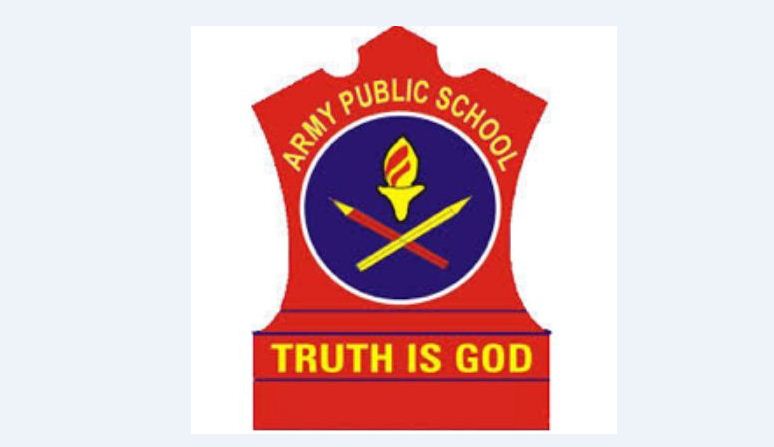 आर्मी पब्लिक स्कूल, हिसारकक्षा –दसवींविषय – हिंदी                                                   पर्वत प्रदेश में पावस  (कार्य –प्रपत्र )                                              प्रश्न 1. ‘पर्वत प्रदेश में पावस’ कविता के कवि का क्या नाम है ?प्रश्न 2. इस कविता में कवि ने मानवीकरण अलंकार का प्रयोग  कहाँ-कहाँ किया  है ?प्रश्न 3. चित्रात्मक शैली किसे कहते है ?प्रश्न 4. पर्वतों का मेखलाकार रूप क्या है  ?प्रश्न 5. इंद्रजाल कैसा खेल होता है ?प्रश्न 6. झरने किसका गुणगान कर रहे है ?प्रश्न 7. ‘पर्वत प्रदेश में पावस’ में कौन सा अलंकार है ?प्रश्न 8. इस कविता में किस  ऋतु का वर्णन किया गया है ?प्रश्न 9. पर्वत की विशालता को कवि ने किस प्रकार चित्रित किया है ?